QRG:  Change Orders – Mobilization & Contract BondThis article is intended to guide the user in creating a Mobilization and Contract Bond change order as allowed in Section 618.2 of the Missouri Standard Specifications for Highway Construction.   For any contract for which the contractor chooses to be paid for the Contract Bond, an adjustment to Mobilization should be made on a change order at the beginning of the job.  The original Mobilization amount must be zeroed out and a new Mobilization item number created to reflect the correct calculation of Mobilization.  A new line item will also be created in order to pay for the Contract Bond.If the contract has multiple projects let in combination and there is mobilization on each project, it is permissible to keep it simple and make the adjustment on only one project in the contract provided the mobilization is large enough to cover the contract bond cost.  Note:	When the change order is for Contract Bond ONLY, the contractor's approval may be recorded without submitting the change order to the contractor.  The contractor's approval is assumed because the contractor requested the bond payment and submitted the required supporting documentation.  (Be sure to send a copy of the change order to the contractor for their records.)  This applies ONLY when Contract Bond and Mobilization amounts are the ONLY items on the change order.  FHWA approval is not necessary for this type of change order since it is a Level 1 (Resident Engineer approval) change order.Navigate to Change Orders – Change Order Maintenance – Change Orders.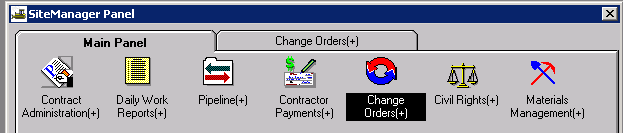 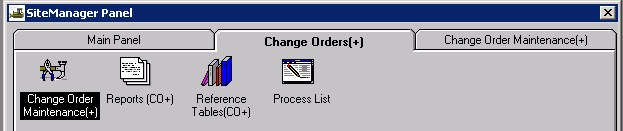 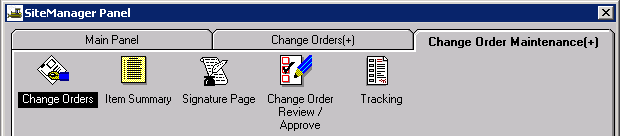 Creating the Change Order Header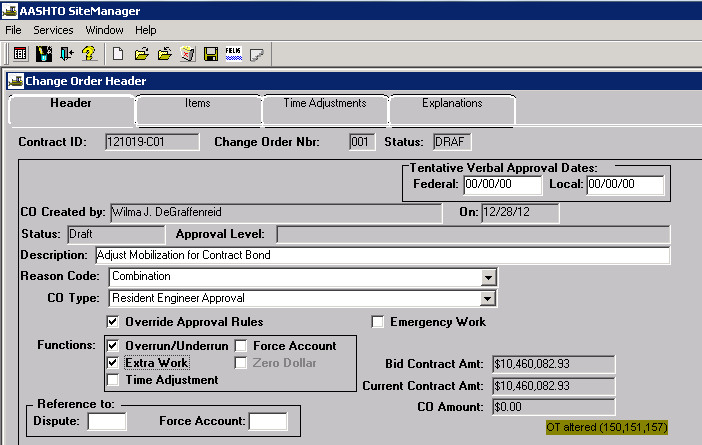 Contract ID:  Select Services – Choose Keys to select contract.CO Number:  The system will automatically number the change order.Tentative Verbal Approval Dates:  May be used if it applies.  CO Created By:  Automatically entered by system.On:  Date automatically entered by system.Status:  Leave Status as “Draft” until all items and explanations are entered.  Approval Level:  Automatically entered by system based on change order rules or “Override” selection.  Description:  Enter “Adjust Mobilization for Contract Bond.”  Reason Code:  Select Combination from the drop down.CO Type:  Select Resident Engineer Approval from the drop down.  Override Approval Rules:  Because approval rules will force higher levels of approval than necessary, select this option.Emergency Work:  Do not check.Functions:  Select both Overrun/Underrun and Extra Work.Reference To:  Dispute and Force Account:  These fields are not used.Save the information on the Header tab.Adding Change Order ItemsNavigate to the Items tab.  In the toolbar, click the “Select Item” icon  or choose “Select Item” from the Services drop down menu.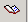 Select Item code 61810000 (“Mobilization” description).  Verify the Line Item Nbr and Unit Price is correct.This item will be removed from the change order; therefore, enter “-1” (negative one) as the Quantity in “This Change Order” field.  Save.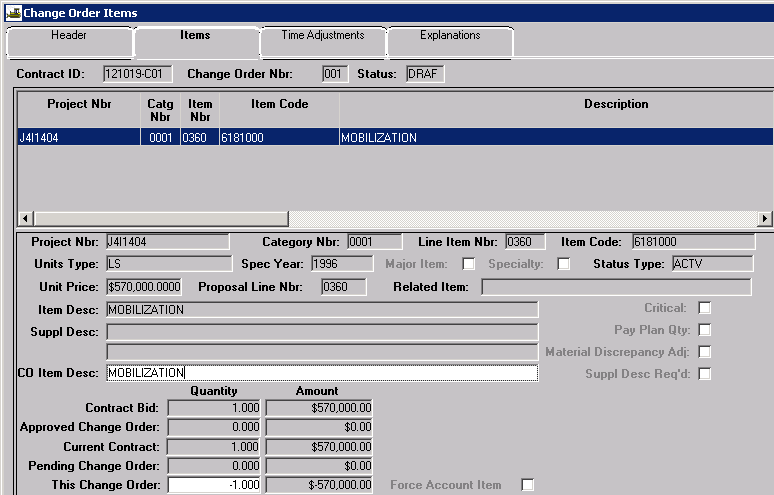 To add the new contract line item to the change order for the new Mobilization amount, select the New icon  from the toolbar.  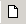 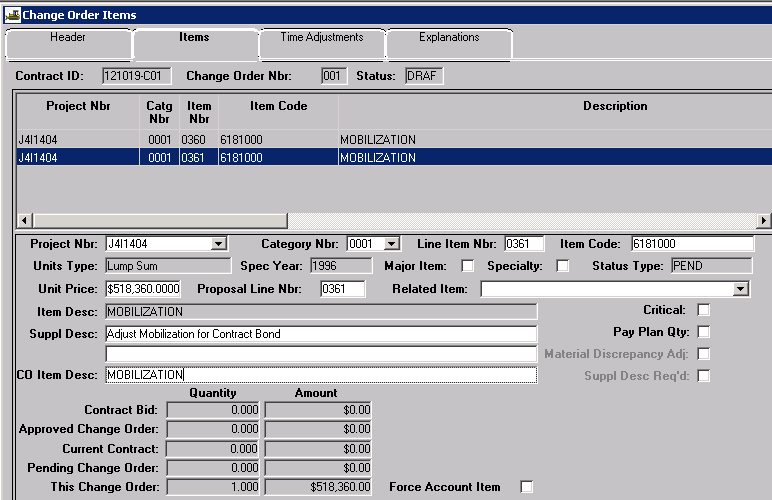 Project Nbr:  Select the appropriate project number from the drop down list.Category Nbr:  Select the appropriate category number from the drop down list.Line Item Nbr:  Enter a number incremented by 1 from the original Mobilization line item number.  For example, if the original contract Mobilization number is 0360, enter 0361 for the new Mobilization line item number.  This will cause it to appear immediately below the original line item number on the estimate.Item Code:  Perform a search and select the Mobilization Item Code (6181000) with a unit of LS and a Spec Year of 1996 (or type the item code in the field).Unit Price:	Enter in the dollar amount of Mobilization calculated as shown below.
(Original Mobilization - Contract Bond/ Railroad Liability Insurance amount)
Example:  ($570,000.00 - $51,370.00) = $518,630.00 = New Mobilization Unit PriceProposal Line Nbr:  Enter the Line Item Nbr.Supplemental Descriptions:  Enter “Adjust Mobilization for Contract Bond.”Note:	This Change Order Quantity automatically entered for lump sum items.Save.Again, select the New icon to add another new line item to the contract for the Contract Bond payment.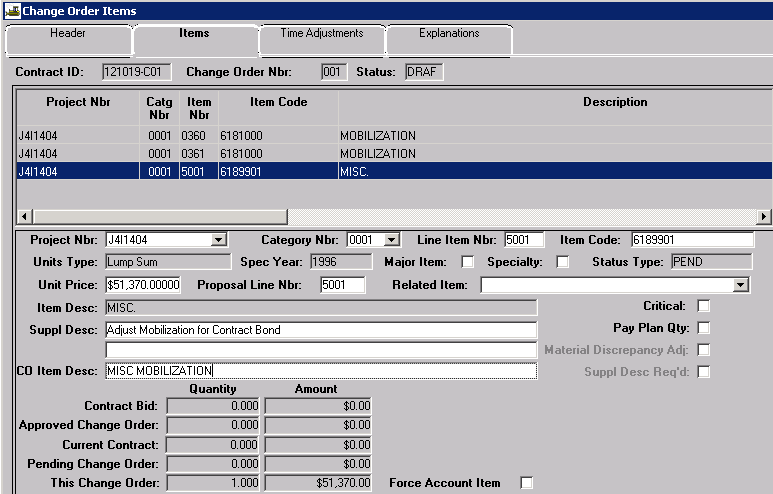 Project Nbr:  Select the appropriate project number from the drop down list.Category Nbr:  Select the appropriate category number from the drop down list.Line Item Nbr:  If this is the first contingent item for the contract, enter 5001in the Line Item Nbr field; otherwise, enter the next consecutive number.Item Code:  Perform a search and select the Misc. Mobilization item code 6189901 (or type the item code in the field). Unit Price:  Enter the dollar value of the contract bond.Proposal Line Nbr:  Enter the Line Item Nbr.Supplemental Descriptions:  Enter “Adjust Mobilization for Contract Bond.”Save.Adding Change Order ExplanationsClick the Explanations tab.Select "Explanations Applied to Specific Items" from the drop down.  This will open the Change Order Line Items panel on the right side of the window.Select the New icon and begin typing a change order reason in the text field.  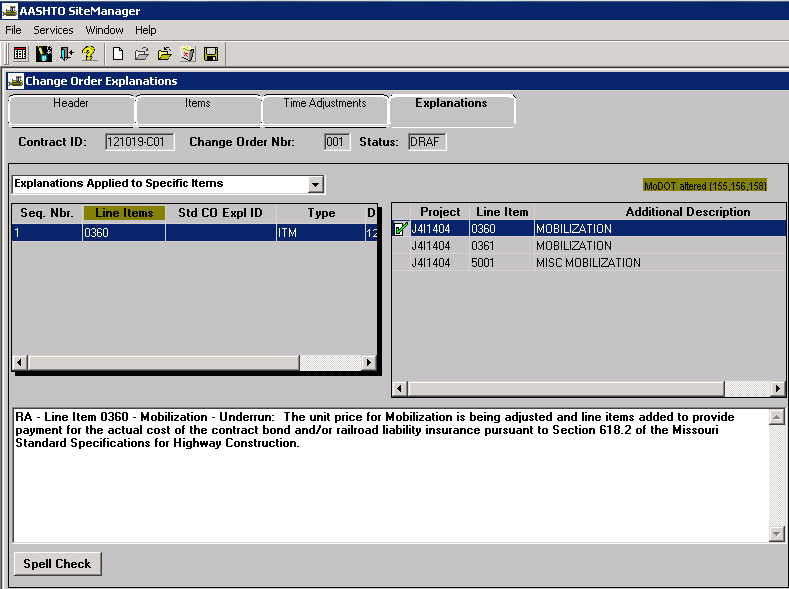 Create an explanation for each of the 3 change order line items.  Be sure to include the required information at the beginning of each explanation:  Reason Code - Line Nbr - Description - Overrun, Underrun, or Extra Work:  Type reason.  For example:  RA - Line 0360 – Mobilization - Underrun:  The unit price for the line item for Mobilization is being adjusted and line items added to provide payment for the actual cost of the contract bond and/or railroad liability insurance pursuant to Section 618.2 of the Missouri Standard Specifications for Highway Construction.Click the Spell Check button  to check the spelling of the explanation.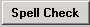 Once the explanation has been entered in the text field, it must be associated to the appropriate change order line item in the right hand window by double clicking the line number.  Save the explanation and select the New icon to create each explanation.Changing the Status of a Change OrderOnce all items and explanations have been entered, return to the header tab.  Verify "Override Approval Rules” has been selected.Change the status from “Draft” to “Pending” and save.  Click “Yes” on the message verifying change of status.When the blank Change Order Approval window appears, select the “New” button.  Seq. No. 1:   Select "Construction Project Clerk" from the Groups for Approval drop down (this is the group that will approve the change order at the Contractor level), and select the appropriate user from the User ID drop down.  Select the “New” button a second time.Seq. No. 2:  Select "Construction Resident Engineer" from the Groups for Approval drop down and select the appropriate user from the User ID drop down.  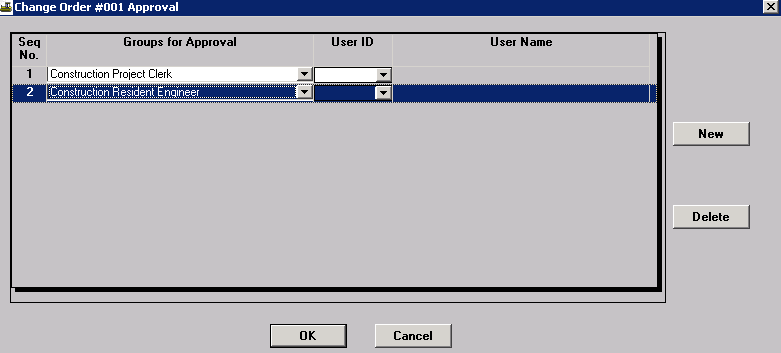 When all approvers have been added, select OK.  The change order will be forwarded to the appropriate users.Generating the Change Order ReportTo generate the Change Order report, refer to Change Order Reports Quick Reference Guide.Saving the Change OrderSM updates the header information each time a change order is generated.  Therefore, you must save the report so the header will correctly reflect the contract information at the time of the report was created.  Policy:  Change orders shall be saved in .PDF format to the V: drive in the following path for your district and org code:  V:\Contract Information Archive\District # \ ORG # \ Contract ID \Change Orders\Pending.  (See Note below.)  File name should include the change order number placed within the file name so the change orders will sort properly when listed in the folder.  See example below:  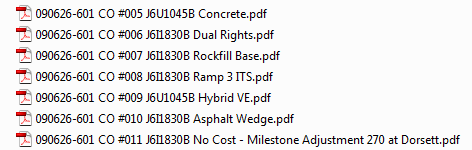 Once the change order is saved, it should be sent as an attachment in an email to the contractor for signature.  Once the change order has been approved at all levels, it shall be saved with all attachments in a single file to V:\Contract Information Archive\District  # \ ORG # \ Contract ID \Change Orders\Completed.Note:	When distributing a change order electronically for signature, it should be stored with appropriate attachments in a single file in the “Completed” change order folder and linked from there.  (Attachments not normally sent to the contractor should be saved in the “Supporting Documents” folder.”)  Once the last digital signature is applied, the process is complete.  No further action is necessary on the part of the project office, that is, there is no movement of the document from one folder to another.